Gebruiksovereenkomst  Kampen 2017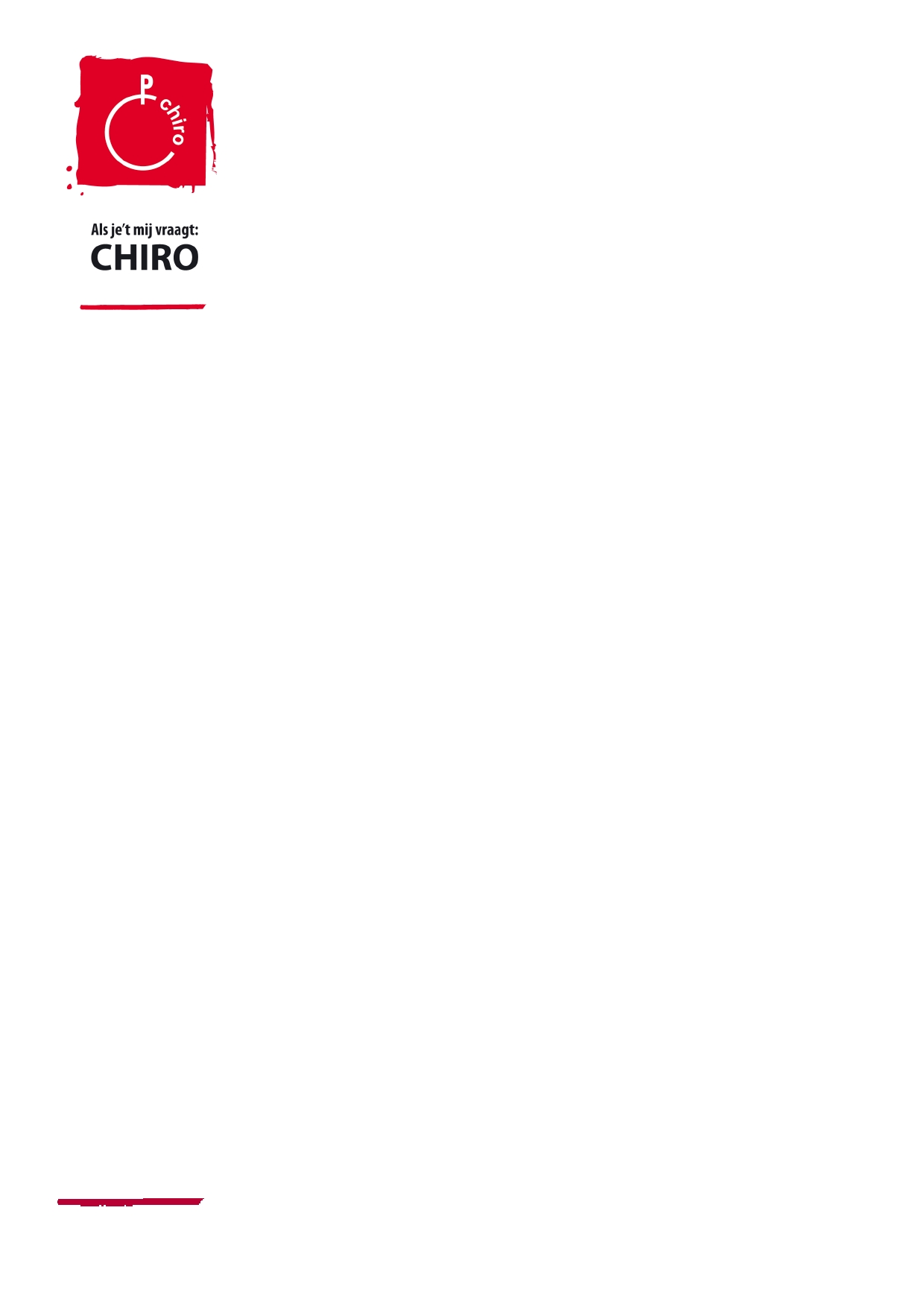 Tussen: 	En de gebruiker: (vereniging) Jeugd Loenhout VZW	 (ondernemingsnr: 435.005.309)	(Chiro Loenhout)	 Vertegenwoordigd door: 	Vertegenwoordigd door: Naam: Erik van Looveren	 	…                                         Adres: Hofdreef 79	 	… 2990 Loenhout                                           ...Tel: 	0472/460.333 (03/669.82.78)	Tel: 	E-mail: erik.van.looveren@telenet.be Werd het volgende overeengekomen: Artikel 1: Voorwerp Hierdoor geeft Jeugd Loenhout VZW aan de gebruiker de lokalen ter beschikking die gelegen zijn te Vonderweg 22, 2990 Loenhout. De gebruiker verklaart het gebruikte goed te hebben onderzocht, het in goede gebruiksstaat te hebben ontvangen en er zijn tijdelijke verblijfplaats van te maken. Jeugd Loenhout VZW is niet verantwoordelijk voor gebeurlijke ongevallen. Afstand van verhaal. Artikel 2: Duur De gebruiker zal over de lokalen beschikken van … T/M … 2017De chiroterreinen kunnen betreden worden … dag vanaf 14 uur en dienen te worden verlaten … dag voor 12 uur. Het aantal personen dat zal verblijven in de lokalen werd vastgesteld op … personen. Ledenlijst aanwezig, is vereist. Artikel 3: Waarborg De waarborgsom van €450 wordt 10 dagen na ontvangst van het contract gestort op volgend rekeningnummer: BE61-7310 1024 7417 van VZW Jeugd Loenhout . Bij niet betalen van deze waarborgsom vervalt onderhavige gebruiksovereenkomst. Jeugd Loenhout VZW kan over dit bedrag beschikken voor elke schuldvordering, voortvloeiend uit gehele of gedeeltelijke niet-nakoming door de gebruiker van zijn verplichtingen. Indien er geen inbreuken op de gebruikersovereenkomst werden vastgesteld, wordt de waarborg na het verlaten van de lokalen teruggestort in de loop van de week daarop. Artikel 4: Betaling van de gebruikskost/sleutels De gebruikskost is vastgesteld op €3,80 per persoon per nacht, met een minimum van €114,00 per nacht voor kampen, exclusief de in artikel 5 vermelde lasten. Het resterende bedrag wordt op het einde van het verblijf samen met de lasten contant afgerekend. Wanneer de gebruiker het contract ondertekent, verklaart hij zich volledig akkoord met de voorwaarden. Sleutels worden bij aankomst overhandigd, bij de overhandiging van de sleutels gaat de verantwoordelijkheid over. De sleutels dienen onmiddellijk na het beëindigen van deze overeenkomst terug ter beschikking gesteld van de verantwoordelijke van de VZW.Minstens één dag voor de ingebruikname wordt de verantwoordelijke vzw op de hoogte gebracht van uur van aankomst aan de lokalen.Voorschot gebruikskost= aantal nachten x €3,80/nacht x aantal personen =  … x € … x … = € …      => zelf aanvullenTe storten op dezelfde rekening (BE61-7310 1024 7417 van VZW Jeugd Loenhout) voor:  … /…  /201..(met mededeling: Voorschot gebruikskost  …/… T/M …/… / 201.. )Artikel 5: Lasten Andere verbruikskosten zoals elektriciteit, water en gas worden tegen de geldende tarieven aangerekend aan de gebruiker op het einde van het verblijf. De verantwoordelijke van de VZW zal aan het begin van het verblijf de omvang van deze kosten aan de gebruiker meedelen. Artikel 6: Aansprakelijkheid Alle schade veroorzaakt door toedoen van de gebruiker en/of aan derden waarvoor de verantwoordelijke aansprakelijk is, komt ten laste van de gebruiker. Als schadevergoeding kan Jeugd Loenhout VZW gedeeltelijk of geheel de waarborg inhouden. Indien de kosten van de schade hoger zijn dan de €450 heeft Jeugd Loenhout VZW het recht de bijkomende kosten te vorderen van de gebruiker. CHIRO LoenhoutWWW.CHIROLOENHOUT.BE  Artikel 7: Algemene afspraken 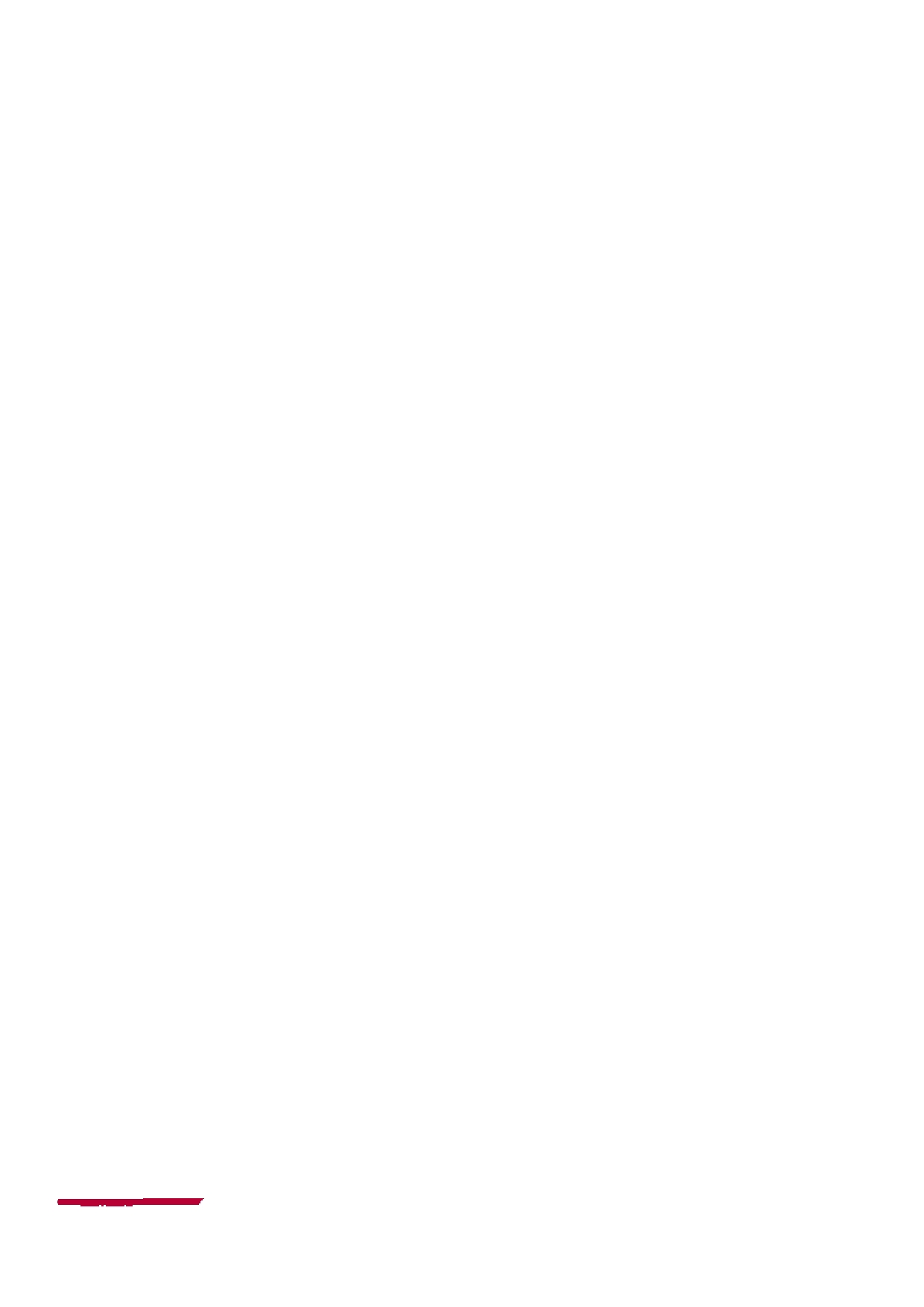 •	Het is bestuur Jeugd Loenhout VZW en leiding chiro Loenhout toegelaten tijdens het verblijf de lokalen en terreinen te betreden. •	Het is absoluut verboden om een kampvuur te houden, enkel vuurmanden zijn toegestaan op het terrein. •	Het is verboden wagens te plaatsen op de grasvelden.   •	Na 22u geen lawaai of hinder veroorzaken voor de omwonenden. •	Bij opzettelijk veroorzaken van schade zal steeds klacht neergelegd worden en proces verbaal opgemaakt worden ten laste van de hoger vermelde vereniging.•	Bij eventuele schade moet dit direct gemeld worden bij bovenstaande vernoemde verantwoordelijke. •	Jeugd Loenhout VZW is niet verantwoordelijk voor ongevallen door eender welke vorm van onjuist gebruik van ter beschikking gestelde materialen. •	De gebruiker verbindt zich ertoe een verantwoord gebruik te maken van de lokalen; terreinen en het materiaal.•	De gebruiker kan beschikken over een volledig ingerichte keuken , of zonder potten en pannen ( vooraf afspreken)en moet zelf keukenhanddoeken voorzien•	Afval zal gedeponeerd worden in de voorziene grijze zakken (restafval) welke op het einde afgerekend word per zak aan gemeenteprijs ( 2.€) Groenafval, P.M.D.(blauwe zakken),  papier,  karton en glas worden  GRATIS  gedeponeerd op de aangeduide plaats. •	De gebruiker dient zelf een EHBO koffer mee te brengen. •	Vandalisme is uit den boze. •	IN DE LOKALEN MAG NIET GEROOKT WORDEN. Artikel 8: Einde huur Bij het einde van de huurovereenkomst verbindt de gebruiker zich ertoe het in artikel 1 gebruikte voorwerp terug in staat te brengen waarin het zich bevond. Alle gebruikte lokalen dienen te worden gekuist. Wanneer Jeugd Loenhout VZW de mening is toegedaan dat de lokalen niet in hun oorspronkelijke staat teruggegeven zijn, heeft hij het voorrecht de waarborg niet terug te storten. In drievoud opgemaakt te Loenhout op  …  2016 (naam + handtekening) 	(naam + handtekening)  De gebruiker:________________________ 	Jeugd Loenhout VZW: ERIK VAN LOOVEREN Onkostennota word opgemaakt op einde van kamp, mogelijke aanvaarbare prijsaanpassingen energie, vuilzakken en douche’s gemeente worden te laatste 1 maand voor kamp doorgegeven.(Niet verplicht) Gebruik douche’s gemeente = 10 euro/dag x alle dagen of niets =  Te betalen:       ____€	  Grijze vuilzakken(restafval):aantal…… X € 2,00 per zak=………                            Te betalen:            _____€                           Verbruik elektriciteit voor dag en nachttarief:        DAG  -- NACHT Meterstand vertrek:________ 	__________ Meterstand aankomst:          ________	__________ Verschil :             ______x€ 0,35 __________ X € 0,30 dag/kWatt 	            …….	………. 	Te betalen: 	_____ €Verbruik water: Meterstand vertrek: 	__________ Meterstand aankomst: 	__________ Totaal: 	_________  X € 4,00 / Mkub 	Te betalen: 	_____ € Verbruik aardgas: Meterstand vertrek: 	__________ Meterstand aankomst: 	__________ Totaal: 	_________  X € 0,70 / Mkub 	Te betalen: 	_____ € Gebruik lokalen: Aantal personen: 		__________Aantal nachten: 	x	__________ Totaal: 	=	_________  X € 3,80 (per persoon per nacht) 	Te betalen: 	_____ € ( min € 114,00 per nacht) 			Totaal:	……€Voorschot gebruikskost 	__________			Reeds betaalde waarborg 	__________Terug te storten waarborg 	__________ Reeds betaald: 	_____ €Eindtotaal: 	__________ € CHIRO Loenhout WWW.CHIROLOENHOUT.BE 